Sprawdź czy jesteś w spisie wyborcówWójt Gminy w Iłowie informuje mieszkańców, że każdy wyborca może sprawdzić w Urzędzie Gminy w Iłowie, I piętro, pokój nr 16 – czy został uwzględniony w spisie osób uprawnionych do głosowania w wyborach do Sejmu i Senatu RP w dniu 25 października 2015 r.Sprawdzenia można dokonać od 5 do 19 października 2015 r. w godzinach pracy urzędu, tj: 7.30-15.30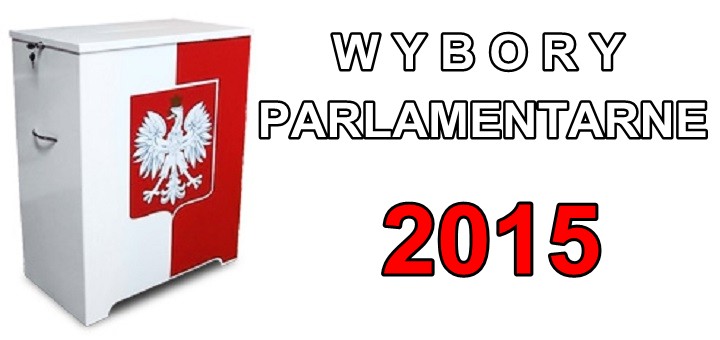 